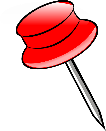 REUNIONSDATESHORAIRESLIEUXCPRVendredi 09 mars 201809 h 00ANFHCRGVendredi 27 avril 201809 h 00ANFHCRGVendredi 13 juillet 201809 h 30ANFHSéminaire instancesJeudi 06 et Vendredi 07 septembre 2018A déterminerA déterminerCRGJeudi 06 septembre 201817 h 30A déterminerCPR-CRGVendredi 07 décembre 2018  09 h 30Ouest de l’ile AG20 & 21 Juin 2018/PARIS